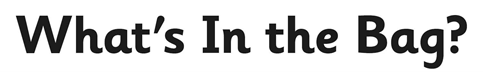 Ask an adult to place 5 different objects inside a bag in which you cannot see. Write in each box what you think each object could be.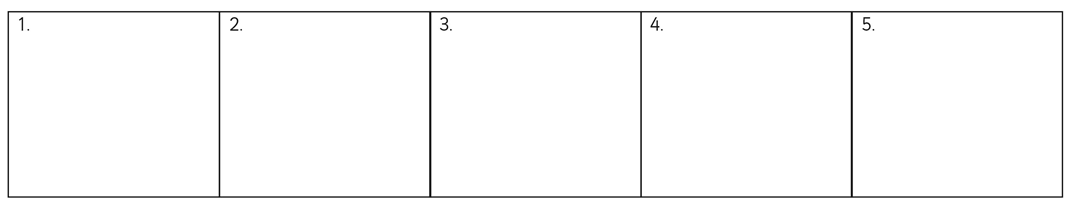 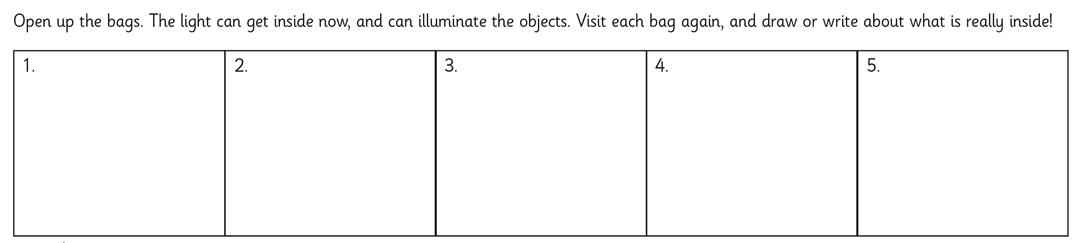 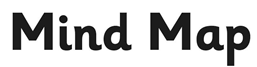 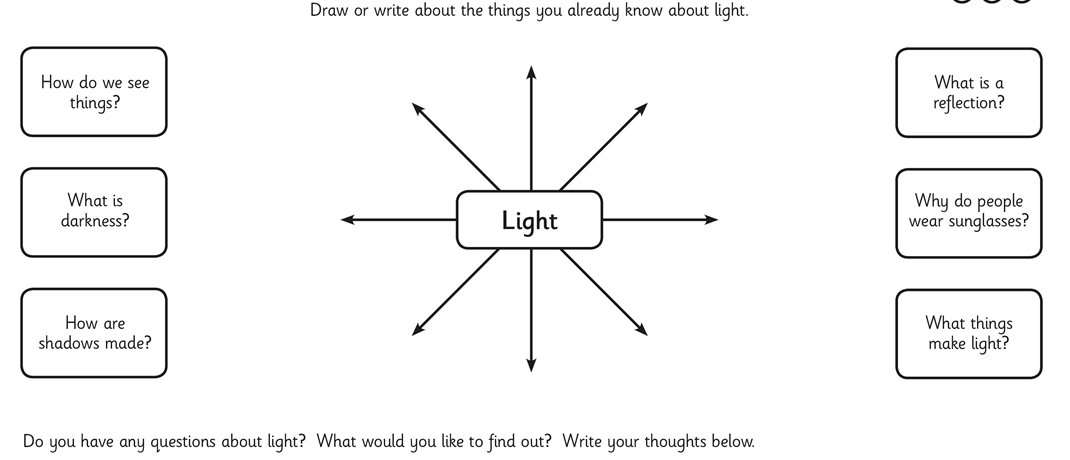 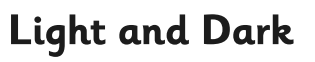 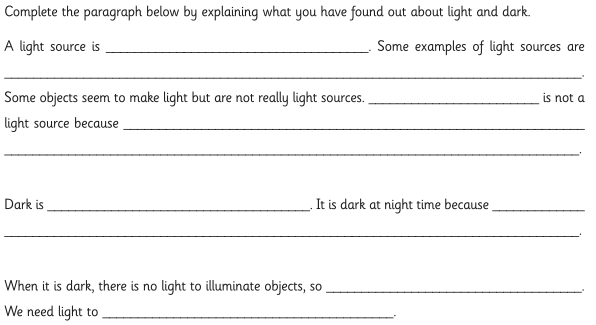 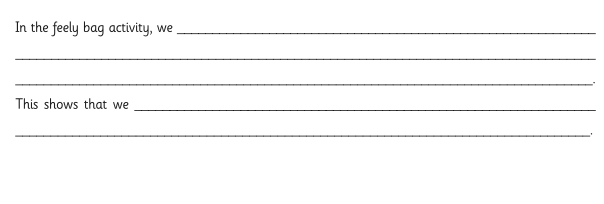 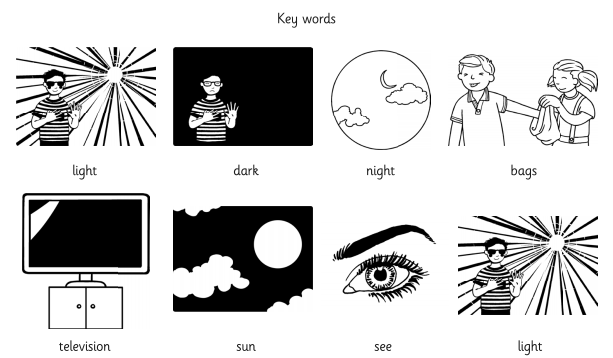 